Appendix 1A: Website imagesImage 1: Study website dashboard indicating next actions for participants to complete, including the symptom screening survey. 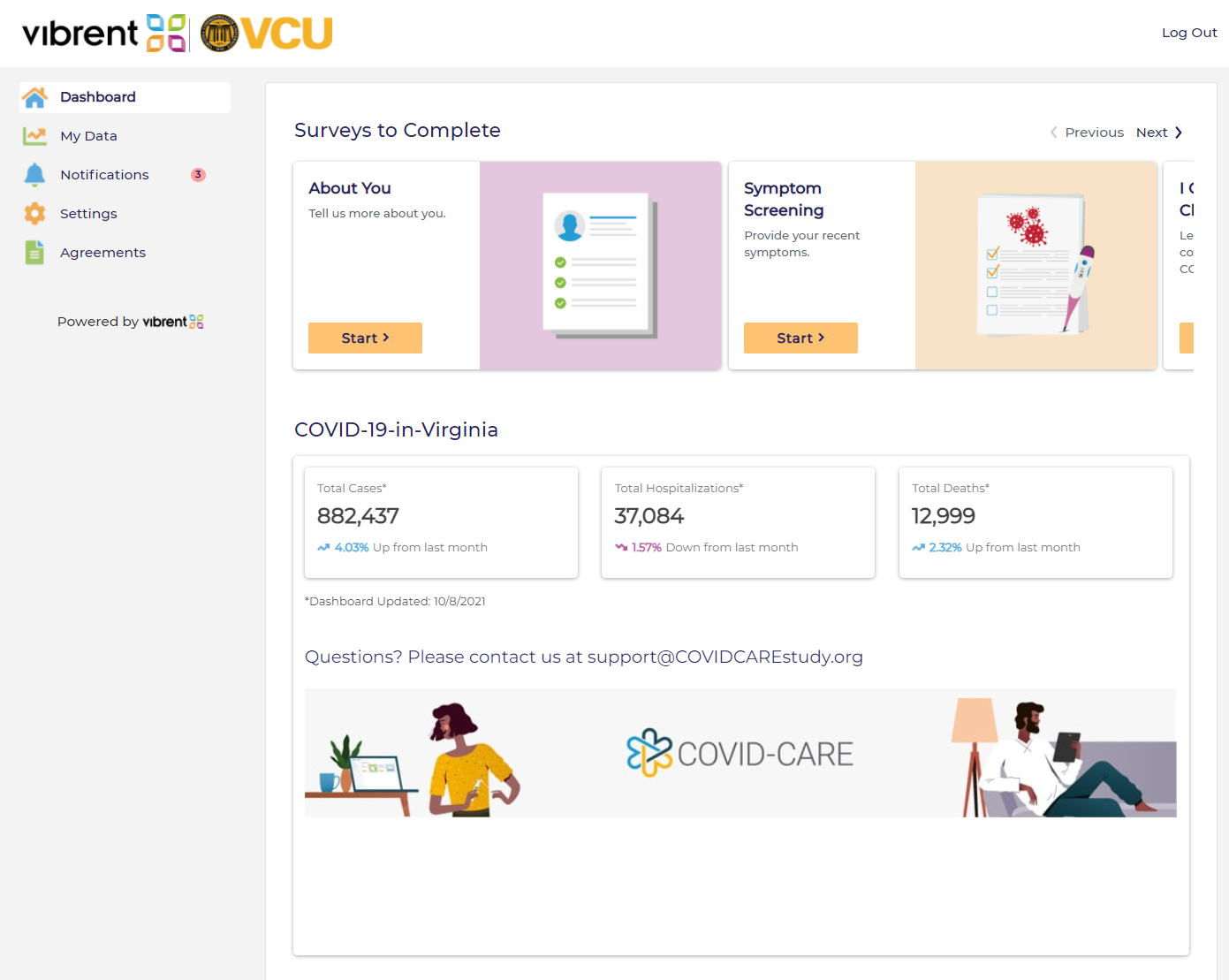 Image 2: An example symptom screening survey question on the study website. 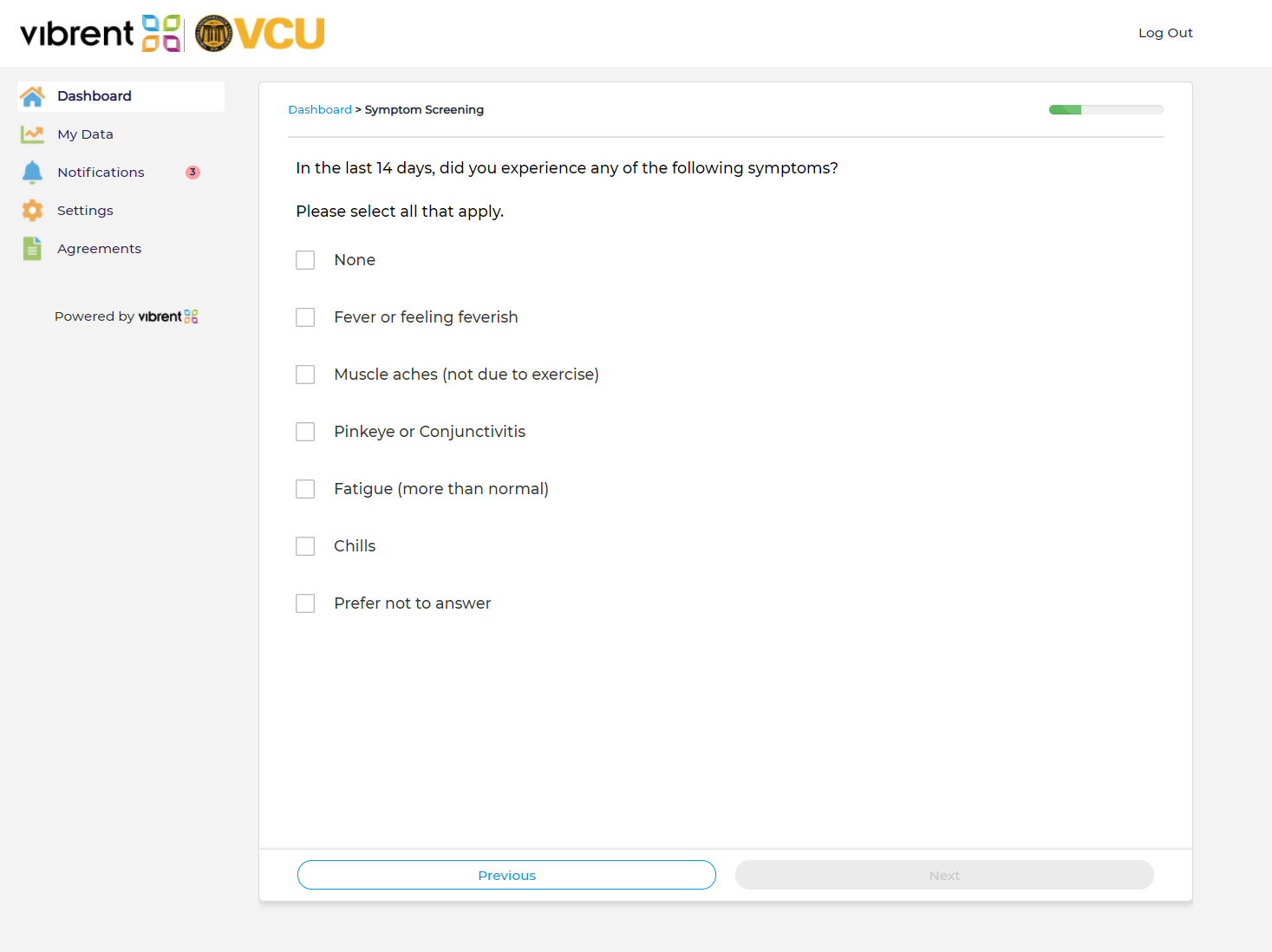 